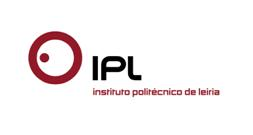 Iniciativa pretende desmistificar contextos de saúdeESSLei/IPLeiria dinamiza Hospital da BonecadaA Escola Superior de Saúde do Politécnico de Leiria (ESSLei/IPLeiria) vai dinamizar mais uma edição do Hospital da Bonecada,  dirigida a 350 crianças do pré-escolar e primeiro ciclo do Colégio Conciliar de Maria Imaculada. A iniciativa pretende desmitificar junto das crianças os contextos de saúde e o contacto com os profissionais de saúde, e decorre na próxima quinta-feira, 9 de junho, das 9h30 às 12h30.Neste “hospital” as crianças assumem o papel de pais dos seus bonecos, que recorrem aos cuidados de saúde para dar resposta a uma necessidade em saúde, desde o tratamento a uma ferida à vacina. Pretende-se que as crianças, de forma lúdica, informal e pedagógica, contactem com os contextos hospitalar e de prestação de cuidados de saúde, e se familiarizem com estes ambientes, com os profissionais de saúde, os instrumentos e procedimentos que, muitas vezes, são associados a medo, dor e trauma.Simultaneamente, o contacto com este público especial contribui para que os estudantes de Enfermagem desenvolvam pensamento crítico e reflexivo, essencial para a resolução de problemas, e as suas capacidades de conceção, planeamento, execução e avaliação de programas de intervenção. O Hospital da Bonecada é desenvolvido por estudantes do terceiro e quarto anos da licenciatura em Enfermagem, com a supervisão de uma equipa pedagógica de docentes do departamento de Ciências de Enfermagem da ESSLei/IPLeiria.Convidamos os senhores jornalistas a recorrer às “urgências” deste Hospital da Bonecada, dinamizado pela ESSLei/IPLeiria no Colégio Conciliar de Maria Imaculada, na próxima quinta-feira, a partir das 9h30. Contamos com a vossa presença! Leiria, 7 de junho de 2016Para mais informações contactar:Midlandcom – Consultores em ComunicaçãoAna Frazão Rodrigues * 939 234 508 * 244 859 130 * afr@midlandcom.ptMaria Joana Reis * 939 234 512 * 244 859 130 * mjr@midlandcom.pt